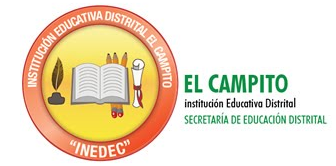              INSTITUCIÓN EDUCATIVA DISTRITAL EL CAMPITORUBRICA DE EVALUACIÓN  Título: CARTELERADescripción de la tarea: Presentación de una cartelera con temática clara, suficiente y específica, escrita con espacios amplios, letra con buen tamaño visual, colores ópticos, buena distribución y con imágenes proporcionales y acordes con el tema.ASPECTOS A EVALUAR NIVELES DE DESEMPEÑO NIVELES DE DESEMPEÑO NIVELES DE DESEMPEÑO NIVELES DE DESEMPEÑO ASPECTOS A EVALUAR Desempeño Superior4.8 a 5.0 Desempeño Alto4.0 a 4.7 Desempeño Básico 3.2 a 3.9  Desempeño Bajo1.0 a 3-1 1.  Presentación  Presenta apoyos gráficos y escritos suficientes y con muy buena expresiónPresenta apoyos gráficos y escritos con una buena expresiónSólo presenta información escritaPresentación muy descuidada2.  Calidad de la información Contiene la información solicitada en forma correctaContiene buena informaciónSu información y presentación es muy básicaLa información y su presentación no es la correcta3. Organización y limpiezaAplica las instrucciones y reglas dadas, mostrando un máximo esfuerzo.Aplica las instrucciones y reglas dadas.Aplica las instrucciones y reglas de manera básicaAl aplicar, no tuvo en cuenta las instrucciones y reglas dadas4. Creatividad Desarrolla excelentemente su imaginación  en la presentación de los contenidosDesarrolla su imaginación adecuadamente en la presentación de los contenidosLa presentación de los contenidos es muy básica al desarrollar su imaginación En la presentación de sus contenidos no se aprecia el desarrollo de su imaginación5. Términos del lenguaje artísticoEmplea muy bien los términos del lenguaje artístico como expresión.Emplea adecuadamente los términos del lenguaje artístico  como expresiónEmplea pocas veces los términos del lenguaje artístico como expresiónNo utiliza correctamente el lenguaje artístico6. Uso correcto del tipo de letras  y la OrtografíaUtiliza la letra mayúscula y la letra minúscula adecuadamente de acuerdo al escrito realizado y excelente ortografíaUtiliza la letra  mayúscula y la letra minúscula medianamente de acuerdo al escrito realizado y buena ortografíaAlgunas veces mantiene el tipo de letra mayúscula y la letra minúscula de acuerdo al escrito realizado y comete algunas faltas de ortografíaPresenta desorden en el uso del tipo de letras (modelo) y faltas de ortografía 7. trabajo en equipoEl grupo se maneja bien en conjunto, sus miembros contribuyen equitativamente en el trabajo realizado.El grupo se maneja generalmente bien, sus miembros contribuyeron de alguna manera en el trabajo realizado.El grupo trabajó poco algunos de sus miembros contribuyeron en el trabajo realizadoEl grupo no fue coordinado y seguro, se nota falta de trabajo en equipo